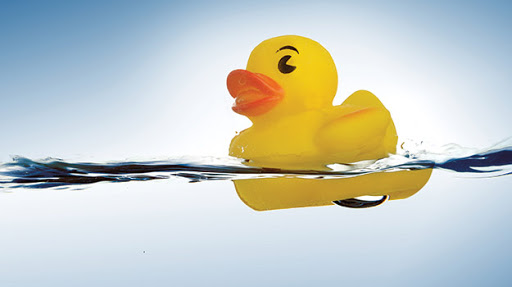 Zwemmen schooljaar 2020 -2021MaandDagKlasMaartAprilDonderdag 22/043de kleuterklasDonderdag 29/043de kleuterklasMeiDonderdag 20/053de kleuterklasJuniDonderdag 10/063de kleuterklasDonderdag 24/063de kleuterklas